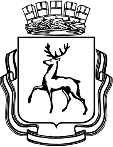 АДМИНИСТРАЦИЯ ГОРОДА НИЖНЕГО НОВГОРОДАМуниципальное бюджетное общеобразовательное учреждение«Школа № 60»                                                             П Р И К А З06.04.2020                                                                                            № 050-оО мерах по реализации Указа Президента Российской Федерации 
          от 2 апреля 2020 г. №239 «О мерах по обеспечениюсанитарно-эпидемиологическогоблагополучия населения на территории Российской Федерации в связи с распространением новой коронавирусной инфекции (COVID-19)»Во исполнение Указа Президента Российской Федерации от 2 апреля 2020г. № 239 «О мерах по обеспечению санитарно-эпидемиологического благополучия населения на территории Российской Федерации в связи с распространением новой коронавирусной инфекции (COVID-19)» (далее - Указ Президента РФ), Указа Губернатора Нижегородской области от 3 апреля 2020 г. «50 «О внесении изменений в Указ Губернатора Нижегородской области от 13 марта 2020 г. №27» (далее - Указ Губернатора НО), в соответствии с приказом министерства образования, науки и молодежной политики Нижегородской области от 05.04.2020 № 316-01-63-792/20 «О мерах по реализации Указа Президента Российской Федерации от 2 апреля 2020 г. № 239 «О мерах по обеспечению санитарно-эпидемиологического благополучия населения на территории Российской Федерации в связи с распространением новой коронавирусной инфекции (COVID-19)» и с целью обеспечения санитарно-эпидемиологического благополучия населения города Нижнего Новгорода и предупреждения распространения коронавирусной инфекции на территории города Нижнего Новгорода, а также приказа департамента образования администрации города Нижнего Новгорода от 05.04.2020 №213ПРИКАЗЫВАЮ:Заместителям директора Чесноковой И.Н, Гладковой О.А, Клевковой А.Ю, Мартиловой Л.В. обеспечить реализацию основных общеобразовательных программ начального общего, основного общего, среднего общего образования с применением электронного обучения и дистанционных образовательных технологий с 6 апреля 2020 года и до особого распоряжения.Заместителю директора Мартиловой Л.В, классным руководителям, довести до сведения родителей (законных представителей)  и разместить на официальном сайте организации информацию о реализации основных общеобразовательных программ начального общего, основного общего, среднего общего образования с применением электронного обучения и дистанционных образовательных технологий с 6 апреля 2020 года и до особого распоряжения;Заместителю директора Петуховой О.Ю.:Обеспечить соблюдение мер по профилактике распространения новой коронавирусной инфекции (COVID-19) среди работников;Определить численность работников, обеспечивающих с 6 по 30 апреля 2020 года включительно бесперебойное функционирование школы;Организовать информирование  работников об изменениях режима работы.Педагогическим работникам, планирующих выход на работу, получить справку - пропуск в школу с использованием сервиса Карты жителя Нижегородской области на сайте: nn-card.ru.Контроль за исполнением приказа оставляю за собой.      Директор                                                                                    А.М.СпекторскийС приказом ознакомлены:                                                          И.Н.Чеснокова                                                                                                           О.А. Гладкова                                                                                                                                               А.Ю.Клевкова                                                                                                                          Л.В.Мартилова                                                                                                            О.Ю.Петухова